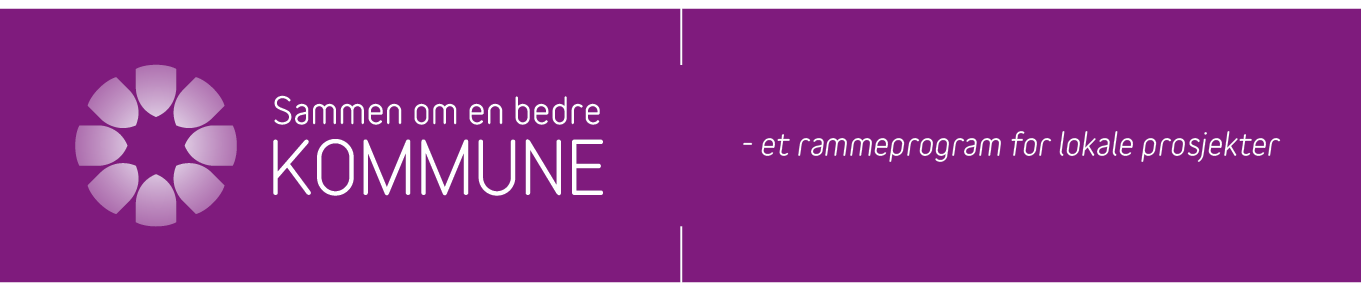 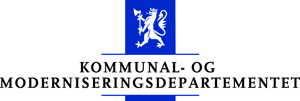 Anmodning om utbetalingRutiner for utfylling av  skjema:Skjemaet skal fylles ut elektronisk og alle felt skal fylles utUtfylt skjema sendes på mail  til karin-dokken.austvik@kmd.dep.noSom vedleggskal det  legges ved  oppstilling over bruk av midler, Anmodning om utbetalingRutiner for utfylling av  skjema:Skjemaet skal fylles ut elektronisk og alle felt skal fylles utUtfylt skjema sendes på mail  til karin-dokken.austvik@kmd.dep.noSom vedleggskal det  legges ved  oppstilling over bruk av midler, Mottaker: Adresse:Postnr/Sted:Bankkontonummer:Utbetalingen gjelder:Tilskudd til Saman om ein betre kommune KAP 571, POST 641 PROSJEKTSKJØNN 2015, PROSJEKTNUMMER 654Beløp (her fyller dere inn beløpet dere skal ha utbetalt, må være likt det dere har fått tilsagn om i tilskuddsbrev)Utbetalingen merkes:Her fylles inn kjennetegn som bidrar til at dere kan spore pengene i eget regnskapBestillingsreferanseKMD6008VESTBY